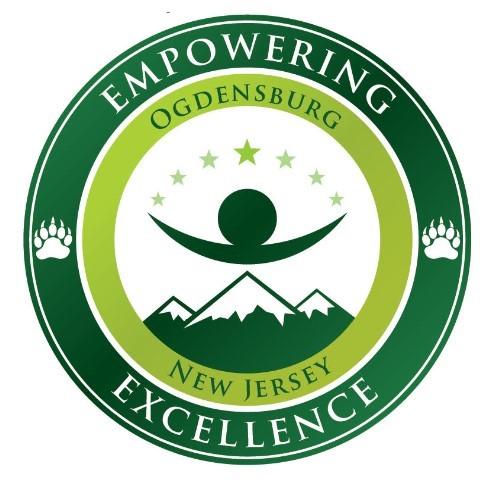 Civics Curriculum through Social StudiesGrades 6 - 8Ogdensburg School DistrictBorn on: March 11, 2022          Adopted March 15, 2022       CONTENTSRationaleCivic education prepares students to be a participating member of our American society. Skills, content, civic virtues are required learning to support that participation. Critical thinking, meaningful discourse, and problem solving are crucial skills to develop students into becoming engaged citizens. The civics curriculum imbues students with content knowledge regarding governance, societal equity, and citizenship. These tenets should help students to understand the American political system and the importance of citizen involvement in both local and global affairs.MissionOgdensburg Borough School supports the growth and development of our students through Civics instruction. Assimilating the aspects of the rights and duties of citizenship through knowledge, experience, and involvement occurs through the Civic’s lessons. Illuminating students to the theory and practice of government supports student growth as educated citizens. Learning will support students’ development of empathy by examining the common good, justice, equality, and diversity within the American democratic republic.VisionOgdensburg Borough School students will learn to understand and appreciate the importance of engagement in civics and political involvement. The students will Influence policy and pursue issues that support the common good. Our young people will participate in communities and build civic renewal through volunteerism.  Grades 6 - 8Grades 6 - 8 Standards crosswalked with Social Studies CurriculumBy the End of Grade 8By the End of Grade 8By the End of Grade 8RESOURCESMaterials & Resources, Interdisciplinary Connections, Technology, Assessments, Pacing - Included at each grade levelCurriculum Guide for Middle School CivicsSEL CompetenciesNJDOE SELAmistadHolocaustItalian American HeritageAsian American /Pacific Islander CommissionClimate Change Standards SupportIdeas for classroom activities, suggested lessons and links to resources   Active Citizenship Today (ACT), 2 nd Ed., Constitutional Rights Foundation at https://www.crf-usa.org/curriculum-library/civil-conversation-and-role-play/curriculum-library 7 College, Career, and Civic Life (C3) Framework for Social Studies State Standards: Guidance for Enhancing the Rigor of K-12 Civics, Economics, Geography, and History, Silver Spring, MA: National Council for the Social Studies, at https://www.socialstudies.org/news/c3-framework-social-studies-state-standards-updateCenter for Information and Research on Civic Learning and Engagement at https://circle.tufts.edu/ Educating for American Democracy, iCivics in collaboration with Harvard University, Tufts University, CIRCLE, and Arizona State University with funding from the National Endowment for the Humanities and the U.S. Department of Education (2020) at https://www.educatingforamericandemocracy.org/ Generation Citizen at  https://generationcitizen.org/our-programs/our-curriculum/ iCivics, Cambridge, MA, at https://www.icivics.org/products/curriculum-units Interactive Constitution, Philadelphia, PA: National Constitution Center at https://constitutioncenter.org/interactive-constitution Massachusetts History and Social Studies Curriculum Framework, Mass. Dept. of Elementary and Secondary Education (2018) at https://www.doe.mass.edu/frameworks/hss/2018-12.pdf  National Assessment of Educational Progress, National Center for Educational Statistics at https://www.nationsreportcard.gov/civics/results/achievement/ National Council for the Social Studies, at https://www.socialstudies.org/standards/national-curriculum-standards-social-studies New Jersey Student Learning Standards for Social Studies, NJ Dept. of Education, 2020, at https://www.state.nj.us/education/aps/cccs/ss/   We the Civics Kids, Philadelphia, PA: National Constitution Center at https://constitutioncenter.org/learn/educational-resources/we-the-civics-kids Youth Participatory Action Research (YPAR), Berkeley, CA, at https://studentsatthecenterhub.org/resource/youth-participatory-action-research-hub/ REFERENCESELL, Instructional Strategies, Differentiation, Students at Risk, Modifications  - Included at each grade levelBilingual/ESL Education: This website provides resources to help educators understand and implement effective instructional strategies for bilingual/ESL students.Gifted & Talented: This website provides resources to help educators understand and implement effective instructional strategies for Gifted and Talented students.Special Education: This website provides resources to help educators understand and implement effective instructional strategies for students with high frequency learning challenges.APPENDIX 1New Jersey Statutes and RegulationsOgdensburg Borough School District Policies and Regulations   (Type “Curriculum” in the search bar)OBSD Policy and Regulations SynopsisAdministrative CodeNew Jersey Administrative Code Summary and Statutes Curriculum Development: Integration of 21st Century Skills and Themes and Interdisciplinary Connections District boards of education shall be responsible for the review and continuous improvement of curriculum and instruction based upon changes in knowledge, technology, assessment results, and modifications to the NJSLS, according to N.J.A.C. 6A:8-2. 1. District boards of education shall include interdisciplinary connections throughout the K–12 curriculum. 2. District boards of education shall integrate into the curriculum 21st century themes and skills (N.J.A.C. 6A:8-3.1(c)2). Twenty-first century themes and skills integrated into all content standards areas (N.J.A.C. 6A:8-1.1(a)3). “Twenty-first century themes and skills” means themes such as global awareness; financial, economic, business, and entrepreneurial literacy; civic literacy; health literacy; learning and innovation skills, including creativity and innovation, critical thinking and problem solving, and communication and collaboration; information, media, and technology skills; and life and career skills, including flexibility and adaptability, initiative and self-direction, social and cross-cultural skills, productivity and accountability, and leadership and responsibility. From NJDOE :    Please note that Administrative Code requires that the local curriculum include, but is not limited to: A pacing guide; A list of core instructional materials, including various levels of texts at each grade level; Benchmark assessments; and Modifications for special education students, for ELLs in accordance with N.J.A.C. 6A:15, for students at risk of school failure, and for gifted students.Amistad Law: N.J.S.A. 18A 52:16A-88 Every board of education shall incorporate the information regarding the contributions of AfricanAmericans to our country in an appropriate place in the curriculum of elementary and secondary school students. Holocaust Law: N.J.S.A. 18A:35-28 Every board of education shall include instruction on the Holocaust and genocides in an appropriate place in the curriculum of all elementary and secondary school pupils. The instruction shall further emphasize the personal responsibility that each citizen bears to fight racism and hatred whenever and wherever it happens. LGBT and Disabilities Law: N.J.S.A. 18A:35-4.35 A board of education shall include instruction on the political, economic, and social contributions of persons with disabilities and lesbian, gay, bisexual, and transgender people, in an appropriate place in the curriculum of middle school and high school students as part of the district’s implementation of the New Jersey Student Learning Standards (N.J.S.A.18A:35-4.36). A board of education shall have policies and procedures in place pertaining to the selection of instructional materials to implement the requirements of N.J.S.A. 18A:35-4.35. African American History  N.J.S.A. 18A:35-1  Requires 2 years of US History in high schools including history of New Jersey and of African-AmericansAsian American Pacific Islander : S3764 that will ensure that the contributions, history, and heritage of Asian Americans and Pacific Islanders (AAPI) are included in the New Jersey Student Learning Standards for Social Studies for students in kindergarten through Grade 12. S4021 will create an AAPI curriculum requirement for schools and S3764 will establish the Commission for Asian American Heritage within the Department of Education. Digital Citizenship/ Social Media  N.J.S.A.  35-4.27       Digital Citizenship      Social MediaClimate ChangeStandards in Action: Climate Change By its very nature, art has the power to inform or draw attention to a specific topic. It is always about something. In fact, the increasing prevalence of activist art in the past decade evidences the power of the arts to communicate big ideas. The aim of activist art is to change the world by inspiring people to take action against societal problems (Nurmis, 2016) – including global climate change. For example, when students engage in the creation and presentation of media artwork, or when devising a theatrical work exploring the social and economic implications of climate change (e.g., impacts on human health, agriculture, food security, water supply, transportation, energy systems, ecosystems), one might expect to see students working collaboratively to research the complex impacts of global climate change on the economy and quality of daily living for people throughout the world. Ultimately, by being culturally engaging, and tapping into the creative potential of the arts to shape perception, students can New Jersey Department of Education June 2020 4 contribute to imagining a new and better future for humankind (Curtis, Reid, & Ballard, 2012; Hulme, 2009; Marks, Chandler, & Baldwin, 2014; Nurmis, 2016) through their artwork. This holds true for students now, and as adults in the workplace. It is not inconceivable that learning to leverage the capacity of the arts to raise awareness about the effects of climate change could yield employment opportunities focused on combating the negative effects of climate change and other societal global issues.FROM THE NJSLS Social Studies Curriculum:Standards in Action: Climate Change At the core of social studies education, is the goal to prepare students with the essential knowledge and skills to make their local and global communities a better place to live. The intent is for students to begin developing the requisite skills – information gathering and analysis, inquiry and critical thinking, communication, data analysis, and the appropriate use of technology and media – at the youngest grades for the purpose of actively engaging with complex problems and learning how to take action in appropriate ways to confront persistent dilemmas and address global issues. As an example, leveraging climate change as an area of focus, provides an opportunity to design authentic learning experiences that are integrative of the disciplines within social studies, addresses an issue that has persisted across time and space, connects the past to the present and future, and leverages the use of disciplinary literacy skills to communicate their ideas and solutions for change. A well-designed social studies program addresses the totality of the human experience over time and space, and provides opportunities for students to engage in inquiry, develop and display data, synthesize findings, and make judgments. The NJSLS-SS provide a foundation for this type of learning. For example, the impact of human interactions on the environment is central to any course involving geographic concepts. However, new to this set of standards is a more intentional focus on addressing issues related to climate change. The intent is to foster learning experiences which involve students asking their own questions, seeking the perspectives of multiple stakeholders with diverse points of view, using geospatial technologies to gather data; all for the purpose of planning/proposing advocacy projects or analyzing current public policy regarding climate change and determining its effectiveness. Many of the standards that relate to climate change can be found in Standard 6.3, Active Citizenship in the 21st Century. Additionally, the Human Environment Interaction disciplinary concept and its associated performance expectations provide opportunities for students to engage with this topic.Twenty-first century themes and skills integrated into all content standards areas (N.J.A.C. 6A:8-1.1(a)3). “Twenty-first century themes and skills” means themes such as global awareness; financial, economic, business, and entrepreneurial literacy; civic literacy; health literacy; learning and innovation skills, including creativity and innovation, critical thinking and problem solving, and communication and collaboration; information, media, and technology skills; and life and career skills, including flexibility and adaptability, initiative and self-direction, social and cross-cultural skills, productivity and accountability, and leadership and responsibility.N.J.A.C.6A:8-5.1 (a) 1. iv. At least 15 credits in social studies, including satisfaction of N.J.S.A. 18A:35-1 and 2; five credits in world history; and the integration of civics, economics, geography and global content in all course offerings; N.J.A.C.6 A:8-5.1 (a) 1. v. At least 2.5 credits in financial, economic, business, and entrepreneurial literacy, effective with 2010-2011 grade nine class NJSA 18A:6-3 Requires secondary course of study in the United States Constitution NJSA 18A:35-1,NJSA 18A:35-2 Requires 2 years of US History in high schools including history of New Jersey and of African-Americans NJSA 18A:35-3 Requires course of study in civics, geography and history of New Jersey NJSA 18A:35-4.1 Requires course of study in principles of humanity NJSA 18A:35-2.1 Requires the State Department of Education to develop curriculum guidelines for the teaching of civics pursuant to NJSA 18A:35-1 and NJSA 18A:35-2. Amistad Law: N.J.S.A. 18A 52:16A-88 Every board of education shall incorporate the information regarding the contributions of African-Americans to our country in an appropriate place in the curriculum of elementary and secondary school students. Holocaust Law: N.J.S.A. 18A:35-28 Every board of education shall include instruction on the Holocaust and genocides in an appropriate place in the curriculum of all elementary and secondary school pupils. The instruction shall further emphasize the personal responsibility that each citizen bears to fight racism and hatred whenever and wherever it happens. LGBT and Disabilities Law: N.J.S.A. 18A:35-4.35 A board of education shall include instruction on the political, economic, and social contributions of persons with disabilities and lesbian, gay, bisexual, and transgender people, in an appropriate place in the curriculum of middle school and high school students as part of the district’s implementation of the New Jersey Student Learning Standards (N.J.S.A.18A:35-4.36) A board of education shall have policies and procedures in place pertaining to the selection of instructional materials to implement the requirements of N.J.S.A. 18A:35-4.35. 2020 New Jersey Student Learning Standards Kindergarten through Grade 12APPENDIX 2K-12 Social Studies ResourcesGeneral ResourcesC3 Inquiry UnitsHistorical Inquiry Labs Resources by EraReading Like a Historian Lessons (Stanford History Education Group) - US and world primary source based lessonsHistory Assessments of Thinking (Beyond the Bubble) - US and world primary source based assessmentsTeaching History (National History Education Clearinghouse)Teaching American History - primary source collections and professional development on US history, government and civicsEDSITEment - lesson plans, teacher’s guides and teacher’s guides related to US historyNJ Council for the Social StudiesPBS Learning MediaUS Primary SourcesDigital Public Library of America - US history primary source setsNational Archives - US history primary sources and document analysis worksheetsSmithsonian Learning Lab - US history primary sources, DBQs and lessonsLibrary of Congress - US History primary sources setsChronicling America - Historic american newspapersFounders Online (National Archives) - Correspondence and writings of the 7 major shapers of the USConSource - digital library of historical sources related to the US ConstitutionDiffering Perspectives in AmericaGeneralLearning For JusticeChildren & Youth in HistoryStory Corps26 Mini-Films for Exploring Race, Bias and Identity with StudentsAn Educator's Guide to Expanding Narratives about American History & CultureImmigrant History InitiativeTeaching with Historic PlacesUntold History short videos
African AmericansAfrican American Odyssey (Library of Congress)Smithsonian National Museum of African American History & CultureNJ Amistad Commission Interactive CurriculumPrinceton & Slavery ProjectSankofa CollaborativeStoutsburg Sourland African American MuseumLatinoSmithsonian Latino CenterHispanic Heritage MonthHispanic and Latino Heritage in the US (EDSITEment)Native AmericansHonoring Tribal LegaciesNative Knowledge 360Native American Heritage MonthTeaching Native American HistoriesWomenNational Women’s History MuseumAmerican Women (Library of Congress)The Ongoing Feminist RevolutionNational Women’s History AllianceAsian American and Pacific IslandersSmithsonian Asian Pacific American CenterAsian American and Pacific Islander Heritage and History in the US (EDSITEment)The Wing Luke Museum of the Asian Pacific American ExperienceA Different Asian American TimelineAsian American Education ProjectIndividuals with DisabilitiesDisability History through Primary Sources webpage on the Emerging America website serves as a hub for primary sources, publications, themes and lessons plans on disability history. Disability History Museum hosts virtual artifacts, lesson plans, and museum exhibits. This website is designed to foster research and facilitate the study of the historical experiences of people with disabilities and their communities. Everybody: An Artifact History of Disability in America is a web exhibition by the Smithsonian Institute that provides a historical perspective of people with disabilities. Museum of disABILITY History offers virtual exhibits, lesson plans and primary resources that explore the experiences of people with disabilities throughout history. National Parks Service Disability History series brings attention to some of the many disability stories interwoven across the National Park Service’s 400+ units and its programs. “Disability stories” refer to the array of experiences by, from, and about people with disabilities represented across our nation.  Respect Ability website contains a wealth of educational resources as well as profiles of individuals with disabilities of different ethnicities as well as women and LGBT. LGBTQ IndividualsLibrary of Congress provides a variety of primary and secondary source materials containing books, posters, sound recordings, manuscripts and other material reflecting the contributions of the LGBTQ community.National Archives Educator Resources website provides primary sources and teaching activities that explores the concept of breaking barriers through the lens of LGBTQ accomplishments.National Park Service LGBTQ Heritage website provides free education tools and materials for teachers and students that highlight the people and places of LGBTQ history in America.People with a History(Fordham University) provides hundreds of original texts, discussions and images, and addresses LGBTQ history in all periods, and in all regions of the world.World Primary SourcesBritish MuseumWorld Digital Library - cultural heritage materials from around the globe featuring narrative descriptionsAvalon Project (Yale Law School) - World history documents relating to law, history and diplomacy Google Arts & Culture - Virtual tours and collections on a variety of locations, historical topics and primary sources from around the worldEconomics/Financial LiteracyEcondEd LinkJunior Achievement of New JerseyNext Gen Personal FinanceEverfiBanzai! Current Events/Media LiteracyNewseum Ed - lesson plans, videos, professional development and primary sources to cultivate civic understanding and media literacyNews Literacy ProjectGeographyGlobal Awareness Map - Informational text, images and videos about every country’s people, government, religions and current issuesAtlas of the Historical Geography of the United States - interactive digital atlas GeoInquiries - short, K-12, inquiry activities for teaching map-based content related to geography, government, US and World historyNational Geographic MapMakerCivicsCivics Renewal NetworkiCivicsNJ Center for Civic EducationEducating for American DemocracyNewseumEDElementary Lessons & ResourcesInquiry driven units and lessons - Kindergarten-Grade 4 Inquiry Topics and Key IdeasProject PLACE units - project-based units focused on economics, geography, history and civics/governmentKidCitizen - students work with primary sources to explore government and civicsHistory’s Mysteries - History inquiry unitsMiddle School Lessons & ResourcesGrades 5-8 Inquiry Topics and Key IdeasCasemaker - US History DBQ ChallengesMission US - primary source based interactive virtual gameRationale, Mission, Vision2Civic Practices and Social Studies Practices3Essential Questions and Enduring Understandings5Disciplinary Concepts Social Studies Connection6Core Ideas and Performance Expectations7Interdisciplinary, Materials & Resources, Instructional Strategies, Computer & CLKS Connection10Modifications, At Risk Students, Gifted and Talented, ELL12Resources13References15Appendix I15Appendix 219Resources53References55Appendix 155Appendix 2 59Civics Practices -   Grades 6 - 8Civics Practices -   Grades 6 - 8Addressing current events and controversial issuesIncluding controversial political issues in civic learning broadens ideologies. Discussing ideas that represent a varied array of communities’  beliefs broadens the understanding of viewpoints and the beliefs promoted by the media.  Cross-cutting political discussions promotes student engagement as citizens about important issues and events developing a tolerance for all people. Building understanding of a range of viewpoints supports solutions to public problems.https://civiced.rutgers.edu/resources/suggested-practicesService LearningThe methodology of service-learning creates links between school curriculum and student work that benefits the community.  It offers students the opportunity to apply their learning to a variety of personally meaningful issues.  High quality service learning experiences give students the opportunity to think about and solve community problems by applying their knowledge and skills.https://civiced.rutgers.edu/resources/suggested-practicesSimulations of democratic processesAllowing students to act in fictional environments, contributes to civic learning as they participate in real world scenarios. Engaging and motivating simulations require advanced skills and constructive interactions. The fictional environments present a learning forum where students can apply both civic and non-civic know-how and competence. Such skills include: public speaking, teamwork, close reading, analytical thinking, and the ability to argue both sides of an issue. These aptitudes support student growth in active citizenship and future success.https://civiced.rutgers.edu/resources/suggested-practicesSocial Studies PracticesDeveloping Questions and Planning InquiryDeveloping insightful questions and planning effective inquiry involves identifying the purposes of different questions to understand the human experience, which requires addressing real world issues. Inquiries incorporating questions from various social science disciplines build understanding of the past, present and future; these inquiries investigate the complexity and diversity of individuals, groups, and societies.Gathering and Evaluating SourcesFinding, evaluating and organizing information and evidence from multiple sources and perspectives are the core of inquiry. Effective practice requires evaluating the credibility of primary and secondary sources, assessing the reliability of information, analyzing the context of information, and corroborating evidence across sources. Discerning opinion from fact and interpreting the significance of information requires thinking critically about ourselves and the world.Seeking Diverse PerspectivesMaking sense of research findings requires thinking about what information is included, whether the information answers the question, and what may be missing, often resulting in the need to complete additional research. Developing an understanding of our own and others’ perspectives builds understanding about the complexity of each person and the diversity in the world. Exploring diverse perspectives assists students in empathizing with other individuals and groups of people; quantitative and qualitative information provides insights into specific people, places, and events, as well as national, regional, and global trends.Developing Claims and Using EvidenceDeveloping claims requires careful consideration of evidence, logical organization of information, self-awareness about biases, application of analysis skills, and a willingness to revise conclusions based on the strength of evidence. Using evidence responsibly means developing claims based on factual evidence, valid reasoning, and a respect for human rights. Presenting Arguments and ExplanationsUsing a variety of formats designed for a purpose and an authentic audience forms the basis for clear communication. Strong arguments contain claims with organized evidence and valid reasoning that respects the diversity of the world and the dignity of each person. Writing findings and engaging in civil discussion with an audience provides a key step in the process of thinking critically about conclusions and continued inquiry. Engaging in Civil Discourse and Critiquing ConclusionsAssessing and refining conclusions through metacognition, further research, and deliberative discussions with diverse perspectives sharpens the conclusions and improves thinking as a vital part of the process of sensemaking. Responsible citizenship requires respectfully listening to and critiquing claims by analyzing the evidence and reasoning supporting them. Listening to and understanding contrary views can deepen learning and lay the groundwork for seeking consensus.Taking Informed ActionAfter thoroughly investigating questions, taking informed action means building consensus about possible actions and planning strategically to implement change. Democracy requires citizens to practice discussion, negotiation, coalition seeking, and peaceful conflict resolution. When appropriate, taking informed action involves creating and/or implementing action plans designed to solve problems and create positive change. Essential QuestionsHow do citizens, civic ideals, and government institutions interact to balance the needs of individuals and the common good? How have economic, political, and cultural decisions promoted or prevented the growth of personal freedom, individual responsibility, equality, and respect for human dignity? Should the government reflect the will of the people?Is a national economic policy necessary?Should there be a line between federal and state power?Are some rights more important than others?Why is there disagreement about the scope of our civil liberties?Should the government treat people differently based on membership within a group?What role do parties/ interest groups play in forming public policy?Do wealth and/or economic status provide access to political power?How does the environment affect the beliefs, values, traditions, and actions of a society?Is the American election system fair and effective?What factors affect voter turnout?Is informed voting a responsibility or a choice?What are the various influences on legislative decision-making?Enduring UnderstandingsAmerican citizens are guaranteed certain fundamental rights.Civil rights protect individuals from discriminatory treatment.Civic participation in the political process is a function of our background, experiences, and beliefs.Personal history determines our political points of view.Information and thoughtfulness are needed to make decisions on public and community issues.Critical thinking, research, and discourse provide a forum for understanding different perspectives.Participation in your community (local or global) contributes to cultural, social, political, and religious understanding.Group problem solving, public speaking, petitioning, and voting are positive methods to act politically.Concern for the rights and welfare of others, social responsibility, and tolerance of all strengthens civic ideology. Disciplinary ConceptsSocial Studies ConnectionCivics, Government, and Human Rights:Civic and Political Institutions• Political and civic institutions impact all aspects of people’s lives. • Governments have different structures which impact development (expansion) and civic participation.Civics, Government, and Human Rights: Participation and Deliberation• Civic participation and deliberation are the responsibility of every member of society. • Members of society have the obligation to become informed of the facts regarding public issues and to engage in honest, mutually respectful discourse to advance public policy solutions.  Civics, Government, and Human Rights:  Democratic Principles• The United States’ system of government is designed to realize the ideals of liberty, democracy, limited government, equality under the law, and of opportunity, justice, and property rights. • The principles of the United States government are based on political philosophies, ideas, and experiences of earlier governments. Civics, Government, and Human Rights: Processes and RulesIn a democratic government, there are multiple processes by which individuals can influence the creation of rules, laws, and public policy. Civics, Government, and Human Rights:  Human and Civil Rights• Human and civil rights include political, social, economic, and cultural rights. • Social and political systems have protected and denied human rights (to varying degrees) throughout time. • Fundamental rights are derived from the inherent worth of each individual and include civil, political, social, economic, and cultural rights. Civics, Government, and Human Rights:  Civic MindednessThe well-being of a democracy depends upon informed and effective participation of individuals committed to civility, compromise, and toleration of diversity. Unit 1 Foundational Concepts and PrinciplesUnit 1 Foundational Concepts and PrinciplesUnit 1 Foundational Concepts and PrinciplesUnit 1 Foundational Concepts and PrinciplesUnit 1 Foundational Concepts and PrinciplesCORE IDEA	Citizens, civic ideals, and government institutions interact to balance the needs of individuals and the common good.Performance Expectation● 6.3.8.CivicsHR.1: Construct an argument as to the source of human rights and how they are best protected ● 6.3.8.CivicsPI.1: Evaluate, take, and defend a position on why government is necessary, and the purposes government should serve ● 6.3.8.CivicsPR.1: Analyze primary sources to explain how democratic ideas in the United States developed from the historical experiences of ancient societies, England and the North American colonies.● 6.3.8.CivicsPR.5: Engage in simulated democratic processes (e.g., legislative hearings, judicial proceedings, elections) to understand how conflicting points of view are addressed in a democratic society.Performance Expectation● 6.3.8.CivicsHR.1: Construct an argument as to the source of human rights and how they are best protected ● 6.3.8.CivicsPI.1: Evaluate, take, and defend a position on why government is necessary, and the purposes government should serve ● 6.3.8.CivicsPR.1: Analyze primary sources to explain how democratic ideas in the United States developed from the historical experiences of ancient societies, England and the North American colonies.● 6.3.8.CivicsPR.5: Engage in simulated democratic processes (e.g., legislative hearings, judicial proceedings, elections) to understand how conflicting points of view are addressed in a democratic society.Performance Expectation● 6.3.8.CivicsHR.1: Construct an argument as to the source of human rights and how they are best protected ● 6.3.8.CivicsPI.1: Evaluate, take, and defend a position on why government is necessary, and the purposes government should serve ● 6.3.8.CivicsPR.1: Analyze primary sources to explain how democratic ideas in the United States developed from the historical experiences of ancient societies, England and the North American colonies.● 6.3.8.CivicsPR.5: Engage in simulated democratic processes (e.g., legislative hearings, judicial proceedings, elections) to understand how conflicting points of view are addressed in a democratic society.Performance Expectation● 6.3.8.CivicsHR.1: Construct an argument as to the source of human rights and how they are best protected ● 6.3.8.CivicsPI.1: Evaluate, take, and defend a position on why government is necessary, and the purposes government should serve ● 6.3.8.CivicsPR.1: Analyze primary sources to explain how democratic ideas in the United States developed from the historical experiences of ancient societies, England and the North American colonies.● 6.3.8.CivicsPR.5: Engage in simulated democratic processes (e.g., legislative hearings, judicial proceedings, elections) to understand how conflicting points of view are addressed in a democratic society.AssessmentStudent Mock Election;  Analyze the benefits of a democratic government.All listed assessments are suggested activities.Student Mock Election;  Analyze the benefits of a democratic government.All listed assessments are suggested activities.Student Mock Election;  Analyze the benefits of a democratic government.All listed assessments are suggested activities.Student Mock Election;  Analyze the benefits of a democratic government.All listed assessments are suggested activities.Unit 2 Foundational DocumentsUnit 2 Foundational DocumentsUnit 2 Foundational DocumentsUnit 2 Foundational DocumentsUnit 2 Foundational DocumentsCORE IDEA	Economic, political, and cultural decisions prevented and/or promoted the growth of respect for human dignity, individual responsibility, and freedom.Performance Expectation● 6.1.8.HistoryUP.3.a: Use primary sources as evidence to explain why the Declaration of Independencewas written and how its key principles evolved to become unifying ideas of American democracy● 6.1.8.HistoryCC.3.d: Compare and contrast the Articles of Confederation and the United StatesConstitution in terms of the decision-making powers of national government.● 6.1.8.CivicsPI3.d. Use data and other evidence to determine the extent to which demographics influenced the debate on representation in Congress and federalism by examining the New Jersey and Virginia plans. ● 6.1.8.Civics.PD.3.a: Cite evidence to determine the role that compromise played in the creation and adoption of the Constitution and Bill of Rights● 6.3.8.CivicsPR.5: Engage in simulated democratic processes (e.g., legislative hearings, judicial proceedings, elections) to understand how conflicting points of view are addressed in a democratic society.Performance Expectation● 6.1.8.HistoryUP.3.a: Use primary sources as evidence to explain why the Declaration of Independencewas written and how its key principles evolved to become unifying ideas of American democracy● 6.1.8.HistoryCC.3.d: Compare and contrast the Articles of Confederation and the United StatesConstitution in terms of the decision-making powers of national government.● 6.1.8.CivicsPI3.d. Use data and other evidence to determine the extent to which demographics influenced the debate on representation in Congress and federalism by examining the New Jersey and Virginia plans. ● 6.1.8.Civics.PD.3.a: Cite evidence to determine the role that compromise played in the creation and adoption of the Constitution and Bill of Rights● 6.3.8.CivicsPR.5: Engage in simulated democratic processes (e.g., legislative hearings, judicial proceedings, elections) to understand how conflicting points of view are addressed in a democratic society.Performance Expectation● 6.1.8.HistoryUP.3.a: Use primary sources as evidence to explain why the Declaration of Independencewas written and how its key principles evolved to become unifying ideas of American democracy● 6.1.8.HistoryCC.3.d: Compare and contrast the Articles of Confederation and the United StatesConstitution in terms of the decision-making powers of national government.● 6.1.8.CivicsPI3.d. Use data and other evidence to determine the extent to which demographics influenced the debate on representation in Congress and federalism by examining the New Jersey and Virginia plans. ● 6.1.8.Civics.PD.3.a: Cite evidence to determine the role that compromise played in the creation and adoption of the Constitution and Bill of Rights● 6.3.8.CivicsPR.5: Engage in simulated democratic processes (e.g., legislative hearings, judicial proceedings, elections) to understand how conflicting points of view are addressed in a democratic society.Performance Expectation● 6.1.8.HistoryUP.3.a: Use primary sources as evidence to explain why the Declaration of Independencewas written and how its key principles evolved to become unifying ideas of American democracy● 6.1.8.HistoryCC.3.d: Compare and contrast the Articles of Confederation and the United StatesConstitution in terms of the decision-making powers of national government.● 6.1.8.CivicsPI3.d. Use data and other evidence to determine the extent to which demographics influenced the debate on representation in Congress and federalism by examining the New Jersey and Virginia plans. ● 6.1.8.Civics.PD.3.a: Cite evidence to determine the role that compromise played in the creation and adoption of the Constitution and Bill of Rights● 6.3.8.CivicsPR.5: Engage in simulated democratic processes (e.g., legislative hearings, judicial proceedings, elections) to understand how conflicting points of view are addressed in a democratic society.AssessmentSimulated Federal ConventionSimulated Federal ConventionSimulated Federal ConventionSimulated Federal ConventionUnit 3 The Constitution, American Ideals, and the American ExperienceUnit 3 The Constitution, American Ideals, and the American ExperienceUnit 3 The Constitution, American Ideals, and the American ExperienceUnit 3 The Constitution, American Ideals, and the American ExperienceUnit 3 The Constitution, American Ideals, and the American ExperienceCORE IDEA	Economic, political, and cultural decisions promote and prevent the growth of Equality, respect for human dignity, freedom, and individual responsibility.PACING  Performance Expectation● 6.1.8.CivicsPI.3.a. Cite evidence to evaluate the extent to which the leadership and decisions of early administrations of the national government met the goals established in the Constitution. ● 6.1.8.CivicsPI.3.b and 6.3.8.CivicsPR.2: Evaluate the effectiveness of the fundamental principles of the Constitution (i.e., consent of the governed, rule of law, federalism, limited government, separation of powers, checks and balances and individual rights) in establishing a federal government that allows for growth and change over time. ● 6.1.8.CivicsDP.3.a: Use primary and secondary sources to assess whether or not the ideals found in the Declaration of Independence were fulfilled for women, African Americans and Native Americans during this time period ● 6.1.8.CivicsHR.3.a: Explain how and why constitutional civil liberties were impacted by acts of government during the Early Republic (i.e., Alien and Sedition Acts) ● 6.1.8.CivicsHR.3.b: Evaluate the impact of the institution of slavery on the political and economic expansion of the United States ● 6.1.8.CivicsHR.3.c: Construct an argument to explain how the expansion of slavery violated human rights and contradicted American ideals ● 6.1.8.CivicsHR.4.a: Examine sources from a variety of perspectives to describe efforts to reform education, women’s rights, slavery and other issues during the Antebellum period. ● 6.3.8.CivicsDP.2: Make a claim based on evidence to determine the extent and limitations of First Amendment Rights (e.g., Supreme Court decisions) ● 6.3.8.CivicsDP.3: Use historical case studies and current events to explain why due process is essential for the protection of individual rights and maintenance of limited government ● 6.1.8.CivicsDP.4.a: Research and prioritize the most significant events that led to the expansion of voting rights during the Jacksonian period. ● 6.1.8.HistoryUP.5.a: Analyze the effectiveness of the 13th , 14th and 15th Amendments to the United State Constitution from multiple perspectives ● 6.3.8.CivicsPR.3: Take a position on an issue in which fundamental ideals and principles are in conflict (e.g., liberty, equality) ● 6.3.8.CivicsPR.5: Engage in simulated democratic processes (e.g., legislative hearings, judicial proceedings, elections) to understand how conflicting points of view are addressed in a democratic society.Performance Expectation● 6.1.8.CivicsPI.3.a. Cite evidence to evaluate the extent to which the leadership and decisions of early administrations of the national government met the goals established in the Constitution. ● 6.1.8.CivicsPI.3.b and 6.3.8.CivicsPR.2: Evaluate the effectiveness of the fundamental principles of the Constitution (i.e., consent of the governed, rule of law, federalism, limited government, separation of powers, checks and balances and individual rights) in establishing a federal government that allows for growth and change over time. ● 6.1.8.CivicsDP.3.a: Use primary and secondary sources to assess whether or not the ideals found in the Declaration of Independence were fulfilled for women, African Americans and Native Americans during this time period ● 6.1.8.CivicsHR.3.a: Explain how and why constitutional civil liberties were impacted by acts of government during the Early Republic (i.e., Alien and Sedition Acts) ● 6.1.8.CivicsHR.3.b: Evaluate the impact of the institution of slavery on the political and economic expansion of the United States ● 6.1.8.CivicsHR.3.c: Construct an argument to explain how the expansion of slavery violated human rights and contradicted American ideals ● 6.1.8.CivicsHR.4.a: Examine sources from a variety of perspectives to describe efforts to reform education, women’s rights, slavery and other issues during the Antebellum period. ● 6.3.8.CivicsDP.2: Make a claim based on evidence to determine the extent and limitations of First Amendment Rights (e.g., Supreme Court decisions) ● 6.3.8.CivicsDP.3: Use historical case studies and current events to explain why due process is essential for the protection of individual rights and maintenance of limited government ● 6.1.8.CivicsDP.4.a: Research and prioritize the most significant events that led to the expansion of voting rights during the Jacksonian period. ● 6.1.8.HistoryUP.5.a: Analyze the effectiveness of the 13th , 14th and 15th Amendments to the United State Constitution from multiple perspectives ● 6.3.8.CivicsPR.3: Take a position on an issue in which fundamental ideals and principles are in conflict (e.g., liberty, equality) ● 6.3.8.CivicsPR.5: Engage in simulated democratic processes (e.g., legislative hearings, judicial proceedings, elections) to understand how conflicting points of view are addressed in a democratic society.Performance Expectation● 6.1.8.CivicsPI.3.a. Cite evidence to evaluate the extent to which the leadership and decisions of early administrations of the national government met the goals established in the Constitution. ● 6.1.8.CivicsPI.3.b and 6.3.8.CivicsPR.2: Evaluate the effectiveness of the fundamental principles of the Constitution (i.e., consent of the governed, rule of law, federalism, limited government, separation of powers, checks and balances and individual rights) in establishing a federal government that allows for growth and change over time. ● 6.1.8.CivicsDP.3.a: Use primary and secondary sources to assess whether or not the ideals found in the Declaration of Independence were fulfilled for women, African Americans and Native Americans during this time period ● 6.1.8.CivicsHR.3.a: Explain how and why constitutional civil liberties were impacted by acts of government during the Early Republic (i.e., Alien and Sedition Acts) ● 6.1.8.CivicsHR.3.b: Evaluate the impact of the institution of slavery on the political and economic expansion of the United States ● 6.1.8.CivicsHR.3.c: Construct an argument to explain how the expansion of slavery violated human rights and contradicted American ideals ● 6.1.8.CivicsHR.4.a: Examine sources from a variety of perspectives to describe efforts to reform education, women’s rights, slavery and other issues during the Antebellum period. ● 6.3.8.CivicsDP.2: Make a claim based on evidence to determine the extent and limitations of First Amendment Rights (e.g., Supreme Court decisions) ● 6.3.8.CivicsDP.3: Use historical case studies and current events to explain why due process is essential for the protection of individual rights and maintenance of limited government ● 6.1.8.CivicsDP.4.a: Research and prioritize the most significant events that led to the expansion of voting rights during the Jacksonian period. ● 6.1.8.HistoryUP.5.a: Analyze the effectiveness of the 13th , 14th and 15th Amendments to the United State Constitution from multiple perspectives ● 6.3.8.CivicsPR.3: Take a position on an issue in which fundamental ideals and principles are in conflict (e.g., liberty, equality) ● 6.3.8.CivicsPR.5: Engage in simulated democratic processes (e.g., legislative hearings, judicial proceedings, elections) to understand how conflicting points of view are addressed in a democratic society.Performance Expectation● 6.1.8.CivicsPI.3.a. Cite evidence to evaluate the extent to which the leadership and decisions of early administrations of the national government met the goals established in the Constitution. ● 6.1.8.CivicsPI.3.b and 6.3.8.CivicsPR.2: Evaluate the effectiveness of the fundamental principles of the Constitution (i.e., consent of the governed, rule of law, federalism, limited government, separation of powers, checks and balances and individual rights) in establishing a federal government that allows for growth and change over time. ● 6.1.8.CivicsDP.3.a: Use primary and secondary sources to assess whether or not the ideals found in the Declaration of Independence were fulfilled for women, African Americans and Native Americans during this time period ● 6.1.8.CivicsHR.3.a: Explain how and why constitutional civil liberties were impacted by acts of government during the Early Republic (i.e., Alien and Sedition Acts) ● 6.1.8.CivicsHR.3.b: Evaluate the impact of the institution of slavery on the political and economic expansion of the United States ● 6.1.8.CivicsHR.3.c: Construct an argument to explain how the expansion of slavery violated human rights and contradicted American ideals ● 6.1.8.CivicsHR.4.a: Examine sources from a variety of perspectives to describe efforts to reform education, women’s rights, slavery and other issues during the Antebellum period. ● 6.3.8.CivicsDP.2: Make a claim based on evidence to determine the extent and limitations of First Amendment Rights (e.g., Supreme Court decisions) ● 6.3.8.CivicsDP.3: Use historical case studies and current events to explain why due process is essential for the protection of individual rights and maintenance of limited government ● 6.1.8.CivicsDP.4.a: Research and prioritize the most significant events that led to the expansion of voting rights during the Jacksonian period. ● 6.1.8.HistoryUP.5.a: Analyze the effectiveness of the 13th , 14th and 15th Amendments to the United State Constitution from multiple perspectives ● 6.3.8.CivicsPR.3: Take a position on an issue in which fundamental ideals and principles are in conflict (e.g., liberty, equality) ● 6.3.8.CivicsPR.5: Engage in simulated democratic processes (e.g., legislative hearings, judicial proceedings, elections) to understand how conflicting points of view are addressed in a democratic society.AssessmentWe the People: The Citizen and the Constitution and/or other simulated legislative hearing or judicial hearing about current day issues We the People: The Citizen and the Constitution and/or other simulated legislative hearing or judicial hearing about current day issues We the People: The Citizen and the Constitution and/or other simulated legislative hearing or judicial hearing about current day issues We the People: The Citizen and the Constitution and/or other simulated legislative hearing or judicial hearing about current day issues Unit 4 The Role of the Citizen in a Democratic SocietyUnit 4 The Role of the Citizen in a Democratic SocietyUnit 4 The Role of the Citizen in a Democratic SocietyUnit 4 The Role of the Citizen in a Democratic SocietyUnit 4 The Role of the Citizen in a Democratic SocietyCORE IDEA	Citizens, civic ideals, and government institutions interact to balance the needs of individuals and for the common good.PACING   Performance Expectation● 6.1.8.CivicsPI.3.c: Distinguish the powers and responsibilities of citizens, political parties, interest groups, and the media in a variety of governmental and nongovernmental contexts ● 6.3.8.CivicsPR.7: Compare how ideas become laws at the local, state and national level ● 6.3.8.CivicsPI.4: Investigate the role of political, civil, and economic organizations in shaping people’s lives and share this information with individuals who might benefit from it ● 6.3.8.CivicsPD.1: Deliberate on a public issue affecting an upcoming election, consider opposing arguments and develop a reasoned conclusion ● 6.3.8.CivicsPD.2: Propose and defend a position regarding a public policy issue at the appropriate local, state or national level ● 6.3.8.CivicsDP.1: Identify an issue of inequality, develop multiple solutions and communicate the best one to an appropriate government body ● 6.3.8.CivicsPR.4: Use evidence and quantitative data to propose or defend a public policy related to climate change ● 6.3.8.CivicsPR.6: Seek the perspectives of multiple stakeholders with diverse points of view regarding a local budget issue and take a position on proposed policy ● 6.3.8.CivicsPR.5: Engage in simulated democratic processes (e.g., legislative hearings, judicial proceedings, elections) to understand how conflicting points of view are addressed in a democratic society ● 6.3.8.CivicsPD.3: Construct a claim as to why it is important for democracy that individuals are informed by facts, aware of diverse viewpoints and willing to take action on public issues Performance Expectation● 6.1.8.CivicsPI.3.c: Distinguish the powers and responsibilities of citizens, political parties, interest groups, and the media in a variety of governmental and nongovernmental contexts ● 6.3.8.CivicsPR.7: Compare how ideas become laws at the local, state and national level ● 6.3.8.CivicsPI.4: Investigate the role of political, civil, and economic organizations in shaping people’s lives and share this information with individuals who might benefit from it ● 6.3.8.CivicsPD.1: Deliberate on a public issue affecting an upcoming election, consider opposing arguments and develop a reasoned conclusion ● 6.3.8.CivicsPD.2: Propose and defend a position regarding a public policy issue at the appropriate local, state or national level ● 6.3.8.CivicsDP.1: Identify an issue of inequality, develop multiple solutions and communicate the best one to an appropriate government body ● 6.3.8.CivicsPR.4: Use evidence and quantitative data to propose or defend a public policy related to climate change ● 6.3.8.CivicsPR.6: Seek the perspectives of multiple stakeholders with diverse points of view regarding a local budget issue and take a position on proposed policy ● 6.3.8.CivicsPR.5: Engage in simulated democratic processes (e.g., legislative hearings, judicial proceedings, elections) to understand how conflicting points of view are addressed in a democratic society ● 6.3.8.CivicsPD.3: Construct a claim as to why it is important for democracy that individuals are informed by facts, aware of diverse viewpoints and willing to take action on public issues Performance Expectation● 6.1.8.CivicsPI.3.c: Distinguish the powers and responsibilities of citizens, political parties, interest groups, and the media in a variety of governmental and nongovernmental contexts ● 6.3.8.CivicsPR.7: Compare how ideas become laws at the local, state and national level ● 6.3.8.CivicsPI.4: Investigate the role of political, civil, and economic organizations in shaping people’s lives and share this information with individuals who might benefit from it ● 6.3.8.CivicsPD.1: Deliberate on a public issue affecting an upcoming election, consider opposing arguments and develop a reasoned conclusion ● 6.3.8.CivicsPD.2: Propose and defend a position regarding a public policy issue at the appropriate local, state or national level ● 6.3.8.CivicsDP.1: Identify an issue of inequality, develop multiple solutions and communicate the best one to an appropriate government body ● 6.3.8.CivicsPR.4: Use evidence and quantitative data to propose or defend a public policy related to climate change ● 6.3.8.CivicsPR.6: Seek the perspectives of multiple stakeholders with diverse points of view regarding a local budget issue and take a position on proposed policy ● 6.3.8.CivicsPR.5: Engage in simulated democratic processes (e.g., legislative hearings, judicial proceedings, elections) to understand how conflicting points of view are addressed in a democratic society ● 6.3.8.CivicsPD.3: Construct a claim as to why it is important for democracy that individuals are informed by facts, aware of diverse viewpoints and willing to take action on public issues Performance Expectation● 6.1.8.CivicsPI.3.c: Distinguish the powers and responsibilities of citizens, political parties, interest groups, and the media in a variety of governmental and nongovernmental contexts ● 6.3.8.CivicsPR.7: Compare how ideas become laws at the local, state and national level ● 6.3.8.CivicsPI.4: Investigate the role of political, civil, and economic organizations in shaping people’s lives and share this information with individuals who might benefit from it ● 6.3.8.CivicsPD.1: Deliberate on a public issue affecting an upcoming election, consider opposing arguments and develop a reasoned conclusion ● 6.3.8.CivicsPD.2: Propose and defend a position regarding a public policy issue at the appropriate local, state or national level ● 6.3.8.CivicsDP.1: Identify an issue of inequality, develop multiple solutions and communicate the best one to an appropriate government body ● 6.3.8.CivicsPR.4: Use evidence and quantitative data to propose or defend a public policy related to climate change ● 6.3.8.CivicsPR.6: Seek the perspectives of multiple stakeholders with diverse points of view regarding a local budget issue and take a position on proposed policy ● 6.3.8.CivicsPR.5: Engage in simulated democratic processes (e.g., legislative hearings, judicial proceedings, elections) to understand how conflicting points of view are addressed in a democratic society ● 6.3.8.CivicsPD.3: Construct a claim as to why it is important for democracy that individuals are informed by facts, aware of diverse viewpoints and willing to take action on public issues AssessmentProject Citizen, Generation Citizen, YPAR or other citizen action activity. Project Citizen, Generation Citizen, YPAR or other citizen action activity. Project Citizen, Generation Citizen, YPAR or other citizen action activity. Project Citizen, Generation Citizen, YPAR or other citizen action activity. Interdisciplinary ConnectionsInterdisciplinary ConnectionsInterdisciplinary ConnectionsMATH MP.2 Reason abstractly and quantitatively. (K-PS2-1) ELA RI.K.1 With prompting and support, ask and answer questions about key details in a text. (K-PS2-2) ARTPHYSICAL EDHEALTHMATERIALS and RESOURCES: https://www.quia.com/Teacher Pay Teachers materialsPresentation/Digital Storytelling Tools: Google Slides, Prezi, Online Speaking/Recording Tools: Polleverywhere, Padlet Video Tools: YouTube, edpuzzle, QR Codes: QR Code Generator, Game-based Response Tools: Kahoot!, Socrative, Quizlet, QuizzizzCommunicative Tools: Skype, Google Classroom, Twitter,  E-Portfolios: Google Drive,Authentic listening and reading sources that provide data and support for speaking and writing prompts. INSTRUCTIONAL STRATEGIESReinforcing effortProvide recognitionCooperative learningCues, Questions, OrganizersSummarizing (or note taking)Generating & testing hypothesesStudent practiceIndividualized instructionEffective feedbackPresenting learning goals/ objectivesBlended learningAuthentic learningAdapting to learning stylesConferencingActivate prior knowledgeInvestigationsFlexible classroomsGraphic organizersGuest speakersIdentifying similarities and differencesModelingMusic/ songsPeer teachingProject -based learningReading aloudDebateWord wallsStudent choiceThink- Pair- ShareRubricsVaried TextsComputer Science & Design Thinking8.1.8.NI.1  break down info into smaller pieces8.1.8.NI.4   explain security measures for tech8.1.8.IC.2  Describe issues of bias in tech accessibility8.1.8.DA.6  Analyze climate change models & suggest refine8.1.8.AP.1  design steps to complete problem8.1.8.AP.6  refine solutions using feedback8.2.8.ED.1  evaluate tech for function, value, aesthetics8.2.8.ED.3  develop proposal for real world problem8.2.8.ITH.1  examine how tech influences economy, social, cultural8.2.8.ITH.2  compare how tech influence society over time8.2.8.ITH.5  compare impact of tech on different societies8.2.8.ETW.1  illustrate how product upcycled8.2.8.EC.1   explain issues of new tech8.2.8.EC.2  examine effects of unethical practices in product designCLKS9.1.8.FP.1   impact of personal values on finances9.1.8.FP.2  emotions, attitudes, behavior = financial decisions9.1.8.FP.3  self-regulation to manage money9.1.8.FP.4   family and culture values influence money habits9.1.8.FP.5  financial well-being behaviors9.1.8.FP.6   examine advertising messages9.1.8.FP.7  deceptive advertising9.1.8.CR.1  importance of philanthropy and service9.1.8.CR.2   ways to give back9.1.8.CR.3  business, consumer, gov’t. Responsibility to economy9.1.8.CR.4   ethical financial decision making9.1.8.EGI.3  how local, state, fed, use tax dollars9.1.8.EGI.4  Consequences of breaking finance laws9.1.8.EGI.5  employment trends & future education9.1.8.EGI 8  Currency rates over time and on trade9.1.8.PB.5  Affects goals = peers, culture, location, experience9.1.8.PB.6  Create budget for short, long, charity goals9.1.8.CAP.2  create plan for career interests9.1.8.CAP.4 online behavior impacts employment9.1.8.CAP.12  assess strengths, talents, and jobs9.1.8.CAP.15   demand for certain skills open job market9.1.8.CI.1  Assess data on Climate Change9.1.8.CT.3  Examine problem solving at national or global level9.1.8.DC.1  resource citations for online materials9.1.8.DC.2  appropriate citation when creating media9.1.8.DC.3  Private/ public online info9.1.8.DC.4  digital info can be copied and seen by public9.1.8.DC.5  practice positive digital identity behaviors9.1.8.DC.7 create digital work through collaboration9.1.8.GCA.1  sensitivity & respect for cultural differences9.1.8.GCA.2   openness to diverse ideas9.1.8.IML.1  use credible sources in research9.1.8.IML.2  identify misrepresentation of info9.1.8.IML 3  digital visual for data set9.1.8.IML.5 analyze public data9.1.8.IML.7  use info from variety of sources9.1.8.IML.8  use thoughtful search strategies9.1.8.IML.9  ethical use of info9.1.8.IML.11  impact of social media activities9.1.8.IML.12  relevant tools to delivery info9.1.8.IML.14  role of media - delivers cultural, societal message9.1.8.IML.15  same media message - different experiencesMODIFICATIONS -SPECIAL NEEDS, 504Pair visual prompts with verbal presentations Ask students to restate information, directions, and assignments. Provide repetition and practice Model skills / techniques to be mastered. Provide extended time to complete class work Provide preferential seating where appropriatePermit use of computer at student’s request Establish expectations for correct spelling on assignments. Use assistive technologyModify reading levelsModify expectationsSTUDENTS AT RISK OF FAILUREAsk students to restate information, directions, and assignments. Provide opportunities for repetition and practice Model skills / techniques to be mastered. Provide extended time to complete class work Provide copy of class notesProvide preferential seating  Accommodate student requests to use a computer to complete assignments. Establish expectations for correct spelling on assignments. Accommodate student requests for books on digital media, as available and appropriate. Assign a peer helper in the class setting Provide oral reminders and check student work during independent work timeAssist student with long and short term planning of assignments Encourage student to proofread assignments and tests Provide regular parent/ school communication GIFTED AND TALENTEDDevelop thematic topics for discussion and research: families & communities, science and technology, beauty and aesthetics, contemporary life, global challenges, personal and public identities. Use technological devices to gain access to online resources in order to research and explore current events and cultural practices. Use advanced supplementary / reading materials Use authentic resources to promote a deeper understanding of culture. Provide opportunities for open-ended, self-directed activitiesCommunication outside the language classroom for travel, study, work, and/or interviews with community members. Encourage the use of creativity Provide opportunities to develop depth and breadth of knowledge in the subject area (examples: create drawings/illustrations, use of music, create poems/songs, write opinion letters, create videos/stories/comic strips, etc.) Conduct research and provide presentations of cultural topics. Design surveys to generate and analyze data to be used in discussion.ELL ModificationsSeat student near teacherPrint clearlyDo not use cursiveGive directions in print & orallyPrint keywords, page numbers, homework, deadlines on the boardIncorporate visualsAvoid slang or colloquial sayings,  Avoid complex sentence structureUse questions that need one word answersBe ready to give additional instructions on complex tasksAdjust assignments so student writes lessProvide simpler questions to answerExpect fewer spelling wordsProvide extra time as necessaryProvide graphic organizersProvide an ELL dictionaryProvide books on tape or CDProvide wall charts of key conceptsProvide a word wallProvide models of docs such as Homework, projects